Европейская неделя иммунизации, 24–30 апреля 2022 г.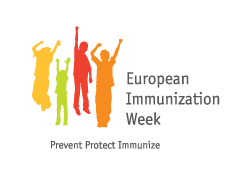 Европейская неделя иммунизации проводится под руководством и при координации Европейского регионального бюро ВОЗ, и принять участие в Европейской неделе иммунизации предлагается всем странам Региона. Поддержку в ее осуществлении оказывают партнерские организации на региональном и национальном уровнях, в том числе Детский фонд ООН (ЮНИСЕФ) и Европейский центр по профилактике и контролю болезней (ECDC). Девиз Европейской недели иммунизации: Предупредить. Защитить. ПривитьВот уже более двухсот лет иммунизация помогает человечеству делать мир безопаснее – начиная с самой первой вакцины от оспы и заканчивая новейшими мРНК-вакцинами, которые используются для предупреждения тяжелых случаев заболевания COVID-19. Вакцины защищают каждого из нас по отдельности и позволяют нам защищать коллективное здоровье всех людей как членов мирового сообщества.Тема Европейской недели иммунизации 2022 г. – «Долгая жизнь для всех». Ее цель – подчеркнуть важность равноправного и широкого доступа к вакцинам, способствующего обеспечению долгой и здоровой жизни для каждого человека.В этом году партнеры и сотрудничающие организации по всему Европейскому региону ВОЗ принимают участие в Европейской недели иммунизации, чтобы особо отметить ту важную роль, которую вакцины играют в защите людей любого возраста и происхождения                                от вакциноуправляемых инфекций, а также напомнить о колоссальном историческом значении вакцин. Нам удалось добиться очень многого: за последние несколько десятилетий ускорился прогресс в борьбе                       со многими заболеваниями. В результате пандемии COVID-19 вакцинация начала приобретать все более политизированный характер, а уровень детской иммунизации в ряде стран снизился. В свете всех этих проблем как никогда очевидной становится важность обеспечения всеобщего доступа                           к вакцинам. Во время Европейской недели иммунизации ЕРБ ВОЗ вместе с государствами-членами и партнерами будет работать над распространением информации о пользе вакцин и рисках, связанных                 с любым снижением показателей вакцинации.Европейская неделя иммунизации способствует популяризации основной идеи о том, что иммунизация каждого ребенка имеет важнейшее значение для профилактики заболеваний и защиты жизни. Ее девиз – «Предупредить. Защитить. Привить» – превосходно доносит эту идею до жителей Региона.Цель Европейской недели иммунизации состоит в увеличении охвата вакцинацией путем информирования родителей и опекунов, работников здравоохранения, лиц, ответственных за формирование политики и принятие решений, и СМИ о важности иммунизации.По материалам Европейского регионального бюро ВОЗ